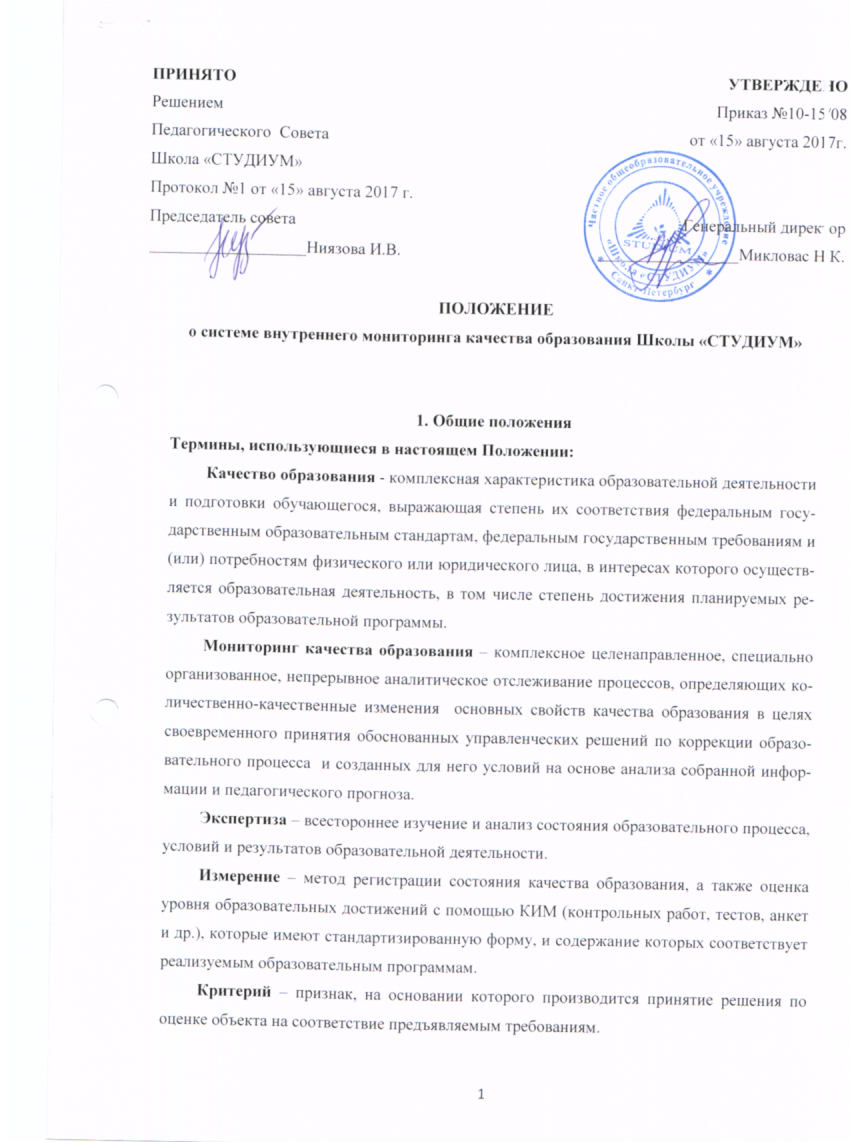 ПОЛОЖЕНИЕо системе внутреннего мониторинга качества образования Школы «СТУДИУМ»1. Общие положенияТермины, использующиеся в настоящем Положении:Качество образования - комплексная характеристика образовательной деятельности и подготовки обучающегося, выражающая степень их соответствия федеральным государственным образовательным стандартам, федеральным государственным требованиям и (или) потребностям физического или юридического лица, в интересах которого осуществляется образовательная деятельность, в том числе степень достижения планируемых результатов образовательной программы.Мониторинг качества образования – комплексное целенаправленное, специально организованное, непрерывное аналитическое отслеживание процессов, определяющих количественно-качественные изменения  основных свойств качества образования в целях своевременного принятия обоснованных управленческих решений по коррекции образовательного процесса  и созданных для него условий на основе анализа собранной информации и педагогического прогноза. Экспертиза – всестороннее изучение и анализ состояния образовательного процесса, условий и результатов образовательной деятельности.Измерение – метод регистрации состояния качества образования, а также оценка уровня образовательных достижений с помощью КИМ (контрольных работ, тестов, анкет и др.), которые имеют стандартизированную форму, и содержание которых соответствует реализуемым образовательным программам.Критерий – признак, на основании которого производится принятие решения по оценке объекта на соответствие предъявляемым требованиям.Сокращения, использующиеся в настоящем Положении:- ФГОС – федеральный государственный образовательный стандарт начального общего образования;- ООП НОО – основная образовательная программа начального общего образования;- ООП ООО – основная образовательная программа начального общего образования;- ОУ – образовательное учреждение.1.1.       Настоящее Положение определяет  цели, задачи, содержание и порядок системы внутреннего мониторинга качества образования в Школе «СТУДИУМ»  (далее - школа), ее организационную и функциональную структуру, реализацию (содержание процедур контроля и экспертной оценки качества образования), а также права и обязанности участников образовательного процесса.1.2.       Настоящее положение разработано на основе:Федеральным законом от 29.12.2012 № 273-ФЗ "Об образовании в Российской Федерации";  Федеральным государственным образовательным стандартом начального общего образования, утв. приказом Минобрнауки России от 06.10.2009 № 373;Федеральным государственным образовательным стандартом основного общего образования, утв. приказом Минобрнауки России от 17.12.2010 № 1897;Федеральным государственным образовательным стандартом среднего общего образования, утв. приказом Минобрнауки России от 17.05.2012 № 413;Уставом Школы;Основной образовательной программы начального общего, основного общего, среднего общего образования.1.3.    Система внутреннего мониторинга качества образования в школе представляет собой инструмент организации и управления процессом реализации требований ФГОС и Федерального компонента государственного образовательного стандарта общего образования.1.4.    Участниками оценочных процедур системы мониторинга качества образования в школе являются участники отношений в сфере образования.1.5. Школа обеспечивает проведение необходимых оценочных процедур, разработку и внедрение модели внутренней системы мониторинга качества, учет и дальнейшее использование полученных результатов.1.6. Положение распространяется на деятельность всех педагогических работников школы, осуществляющих профессиональную деятельность в соответствии с трудовыми договорами, в т. ч. на педагогических работников, работающих по совместительству.2. Основные цели и задачи внутреннего мониторинга качества образования2.1. Целью внутреннего мониторинга качества образования является сбор, осмысление, анализ и выдача информации, необходимой для  поддержания высокого уровня качества всего образовательного процесса в школе.2.2. Задачи внутреннего мониторинга качества образования:формирование механизма единой системы сбора, обработки и хранения информации о состоянии системы образовательной деятельности школы;реализация практико-ориентированного алгоритма анализа полученных материалов о состоянии системы образовательной деятельности школы;координация деятельности всех субъектов мониторинга;формулирование основных стратегических направлений  развития системы образовательной деятельности школы на основе анализа полученных данных.2.3. Функции внутреннего мониторинга качества образованияСистема внутреннего мониторинга качества образования выполняет следующие функции:информационно-аналитическая; контрольно- диагностическая; коррективно-регулятивная; стимулирующая. 2.4. Принципы внутреннего мониторинга качества образования:объективности, достоверности, полноты и системности информации о качестве образования; критериальности оценивания;реалистичности требований, норм и показателей качества образования, их социальной и личностной значимости, учёта индивидуальных особенностей развития отдельных обучающихся при оценке результатов их обучения и воспитания; открытости, прозрачности процедур оценки качества образования; преемственности в образовательной политике, интеграции в общероссийскую систему оценки качества образования; доступности информации о состоянии и качестве образования для различных групп  пользователей результатов мониторинга;рефлексивности, реализуемый через включение педагогов в критериальный самоанализ и самооценку своей деятельности с опорой на объективные критерии  и показатели; повышения потенциала внутренней оценки, самооценки, самоанализа каждого педагога; инструментальности и технологичности используемых  показателей (с учетом существующих возможностей сбора данных, методик измерений, анализа и интерпретации данных, подготовленности потребителей к их восприятию);сопоставимости системы показателей с муниципальными, региональными аналогами; взаимного дополнения оценочных процедур, установление между ними взаимосвязей и взаимозависимости;  соблюдения морально-этических норм при проведении процедур оценки качества образования в школе.3. Содержание системы внутреннего мониторинга качества образования.3.1.Основными объектами  внутреннего мониторинга качества образования являются:  качество образовательных результатов; качество реализации образовательного процесса; контроль качества  управления.3.2. Оценка качества образовательных результатов направлена на обработку информации об уровне реализации требований к результатам освоения образовательной программы школы, включая основные образовательные программы основного общего образования и начального общего образования (в соответствие с ФГОС).Оценка качества образовательных результатов осуществляется в ходе процедур стартовой диагностики, промежуточной и итоговой аттестации, контрольно-методических срезов внешней экспертизы,  неперсонифицированных мониторинговых исследований, результаты которых являются основанием для принятия управленческих решений при реализации образовательного процесса на всех уровнях общего образования, программы развития школы. Их осуществление проводится специалистами образовательного учреждения, педагогическими работниками и сторонними государственными и общественными организациями (представителями).Для оценки качества образовательных результатов определены следующие показатели:здоровье обучающихся;личностные образовательные результаты (включая показатели социализации обучающихся); метапредметные образовательные результаты обучения (включая сравнение данных внутренней и внешней диагностики); предметные результаты обучения (включая сравнение данных внутренней  и внешней диагностики, в том числе ГИА); удовлетворённость родителей качеством образовательных результатов.3.3. Оценка качества реализации образовательного процесса направлена на определение уровня созданных условий реализации образовательных программ, в т. ч. кадровых, психолого-педагогических, информационно-методических, материально-технических и иных условий:качество обучающей предметной области; качество деятельности педагогического коллектива по организации внеурочной деятельности как ресурса реализации требований к «портрету выпускника»; качество реализации системы воспитательной работы;качество коррекционной работы;качество методического сопровождения образовательного процесса.3.4. Оценка контроля качества управления: качество образовательных  программ школы; качество управления образовательным процессом;качество управления реализацией требований государственных документов;качество управления материально-технической базой образовательного процесса;качество управления профессиональным ростом педагогов школы;4. Формы, методы и порядок процедур внутреннего мониторинга качества образования.4.1. Мониторинг качества образования  проводится  посредством:•	системы внутреннего мониторинга качества образования;•	лицензирования;•	государственной аккредитации;•	государственной итоговой аттестации выпускников;•	внешнего мониторинга качества образования.4.2. В качестве источников данных для мониторинга качества образования используются:анализ результатов стартовой диагностики, промежуточной и итоговой аттестации; анализ творческих достижений учащихся; анализ  результатов внутренних статистических и социологических исследований; анализ внутришкольного направления аттестации педагогических и руководящих работников школы; результаты  методических срезов; результаты медицинских и психологических исследований, проводимых по инициативе администрации школы.  Для проведения внутреннего мониторинга качества образования в школе установлен следующий порядок:Операционально и диагностично прописываются цели мониторинга как результаты деятельности всех субъектов, определяющих качество школьного образования.Определяется содержание по целям (объекты контроля и критериальный аппарат оценки качества этих объектов).Для данного содержания выбирается диагностический инструментарий (формы, методы и технологии измерений).Определяются условия и субъекты реализации каждой процедуры мониторинга.Определяется формат получаемых продуктов (справки, обобщения, аналитические документы).Определяются механизмы обратной связи – кому и зачем нужны данные полученных продуктов (управление по результатам мониторинга).Сбор, структурирование, обработка, анализ и интерпретация данных, используемых для мониторинга. Подготовка документов по итогам анализа полученных данных.Распространение результатов мониторинга среди пользователей мониторинга.4.4. Периодичность проведения мониторинга качества образования, объекты мониторинга устанавливаются в плане внутришкольного контроля.Обязанности и ответственность участников образовательных отношений при организации внутреннего мониторинга качества образования 5.1. Организационная структура, занимающаяся внутренним мониторингом, экспертизой качества образования и интерпретацией полученных результатов, включает в себя: администрацию школы, педагогический совет.5.2. Администрация школы:формирует, утверждает приказом директора школы и контролирует исполнение блока локальных актов, регулирующих функционирование внутренней системы мониторинга качества образования школы и приложений к ним;разрабатывает мероприятия и готовит предложения, направленные на совершенствование системы внутреннего мониторинга качества образования школы, участвует в этих мероприятиях; обеспечивает условия для подготовки работников школы и общественных экспертов к осуществлению контрольно-оценочных процедур; обеспечивает на основе образовательных программ проведение в школе контрольно-оценочных процедур, мониторинговых, социологических и статистических исследований по вопросам качества образования;организует систему мониторинга качества образования в школе, осуществляет сбор, обработку, хранение и предоставление информации о состоянии и динамике развития; анализирует результаты оценки качества образования на уровне школы;организует изучение информационных запросов основных пользователей системы оценки качества образования; обеспечивает предоставление информации о качестве образования на различные уровни системы оценки качества образования; формирует информационно-аналитические материалы по результатам мониторинга качества образования (анализ работы школы за учебный год, публичный доклад директора школы);принимает управленческие решения по развитию качества образования на основе анализа результатов, полученных в процессе реализации внутренней системы мониторинга качества образования. 5.3. Рабочие группы, назначенные приказом директора школы:участвуют в разработке методики мониторинга качества образования; системы показателей, характеризующих состояние и динамику развития школы; критериев оценки результативности профессиональной деятельности педагогов школы;содействуют подготовке работников школы и общественных экспертов к осуществлению контрольно-оценочных процедур;проводят экспертизу организации, содержания и результатов аттестации обучающихся и формируют предложения по их совершенствованию;готовят предложения для администрации по выработке управленческих решений по результатам мониторинга качества образования на уровне школы.5.4. Педагогический совет школы:содействует определению стратегических направлений развития системы образования в школе;содействует реализации принципа общественного участия в управлении образованием в школе;инициирует и участвует в организации конкурсов образовательных программ, конкурсов педагогического мастерства, образовательных технологий;принимает участие:–	в формировании информационных запросов основных пользователей системы мониторинга качества образования школы;–	в обсуждении системы показателей, характеризующих состояние и динамику развития системы образования;–	в экспертизе качества образовательных результатов, условий организации образовательного процесса в школе;–	в оценке качества и результативности труда работников школы, распределении выплат стимулирующего характера работникам и согласовании их распределения в порядке, установленном локальными актами школы;содействует организации работы по повышению квалификации педагогических работников, развитию их творческих инициатив;заслушивает информацию и отчеты педагогических работников, доклады представителей организаций и учреждений, взаимодействующих со школой по вопросам образования и воспитания подрастающего поколения, в том числе сообщения о проверке соблюдения санитарно-гигиенического режима в школе, об охране труда, здоровья и жизни обучающихся и другие вопросы образовательной деятельности школы;принимает решение о перечне учебных предметов, выносимых на промежуточную аттестацию по результатам учебного года.6. Ведение документации 6.1. По итогам анализа полученных данных в рамках мониторинга готовятся соответствующие документы (отчеты, справки, доклады), содержание которых доводится до всех участников образовательных отношений в режиме гласности и открытости, который обеспечивается через:размещение аналитических материалов, результатов мониторинга качества образования на официальном сайте школы.8. План-циклограмма внутренней оценки качества образования в школеДля работы в дальнейшем по ФГОСПриложение 1Содержание системы внутреннего мониторинга качества образования в школеНаправления изученияПоказателиСрок/результатОценка качества образовательных результатоврезультаты ГИА выпускников 9 класса в новой форме;результаты ЕГЭ выпускников 11 класса;ИюньСправкаОценка качества образовательных результатоврезультаты промежуточной и текущей аттестации учащихся 2-8, 10 классов;В течение учебного годаСправкаОценка качества образовательных результатоврезультаты мониторинговых исследований обученности и адаптации учащихся:1, 5, 10 классов (сохранение и поддержка индивидуальности ребенка, выявление уровня школьной зрелости учащихся 1-х классов)Начальные классы – работа по новым стандартам (ФГОС: сохранение и поддержка индивидуальности ребенка)Аналитические справкиОценка качества образовательных результатоврезультаты промежуточной оценки предметных и метапредметных результатов классов начальной школы, работающих по ФГОС нового поколения;майАналитическая справкаОценка качества сформированности  обязательных  результатов  обучениярезультаты административных контрольных работ:3 раза в годОценка качества сформированности  обязательных  результатов  обучениястартовый (входной) - определяется степень устойчивости знаний обучающихся, выясняются  причины  потери  знаний  за  летний  период  и  намечаются  меры  по устранению выявленных пробелов в процессе повторения материала прошлых лет;СентябрьАналитическая справкаОценка качества сформированности  обязательных  результатов  обученияпромежуточный  (тематический,  четвертной,  полугодовой)  отслеживается динамика  обученности  обучающихся,  корректируется  деятельность  учителя  и учеников для предупреждения неуспеваемости;Аналитические справки по итогам четверти, годаОценка качества сформированности  обязательных  результатов  обученияитоговый (годовой) - определяется уровень сформированности знаний, умений и навыков  при  переходе  обучающихся  в  следующий  класс,  прогнозируется результативность дальнейшего обучения обучающихся, выявляются недостатки в работе, планировании внутришкольного контроля на следующий  учебный год по предметам  и  классам,  по  которым  получены  неудовлетворительные  результаты;Май-июньАналитическая справкаОценка качества сформированности  обязательных  результатов  обучениятренировочные,  диагностические  задания  разрабатываются  и  проводятся  учителями предметниками,  заместителем  директора;По графику ВШКОценка качества сформированности  обязательных  результатов  обучениядиагностические и тренировочные задания по материалам РЦОиКТ и ИМЦ.По графику ИМЦОценка качества деятельности педагогических кадровуровень образования (соответствие образования и преподаваемой дисциплины); Таблица «Кадры» (Параграф)Оценка качества деятельности педагогических кадровкурсы повышения квалификации;График курсовой подготовкиОценка качества деятельности педагогических кадровквалификационная категория;ТаблицаОценка качества деятельности педагогических кадровпедагогический стаж;Таблица из ОШОценка качества деятельности педагогических кадровприменяемые технологии;Аналитическая справкаОценка качества деятельности педагогических кадровучастие  в  инновационной или  экспериментальной деятельности;Сводная таблица по годамОценка качества деятельности педагогических кадровучастие в профессиональных конкурсах;Банк данных об участниках, победителях и призерах, аналитическая справкаОценка качества деятельности педагогических кадровудовлетворенность учащихся и родителейкачеством уроковПо плану ВШКАналитическая справкаОценка качества реализации программы " Способные и одаренные дети"количество участников предметных олимпиад, конкурсов;Банк данныхАналитическая справка по результатам годаОценка качества реализации программы " Способные и одаренные дети"количество победителей и призеров предметных олимпиад;Банк данныхАналитическая справка по результатам годаОценка качества реализации программы " Способные и одаренные дети"количество призеров исследовательских конкурсов и проектов;Банк данныхАналитическая справка по результатам годаОценка качества реализации программы " Способные и одаренные дети"количественный и качественный анализ результатов творческой; деятельности учащихся.Банк данныхАналитическая справка по результатам годаОценка качества инновационной деятельностиучастие школы в инновационной и экспериментальной работе на федеральном, региональном, муниципальном уровнях;Сводная информационная таблица по годамОценка качества инновационной деятельностипубликация  статей педагогических и руководящих кадров в научных сборниках, журналах, СМИ;Подшивка публикацийОценка качества инновационной деятельностиучастие  в  научных  конференциях на федеральном, региональном, муниципальном уровнях;Сводная информационная таблицаОценка качества инновационной деятельностиподготовка  отчета  по  результатам  инновационной и  опытно-экспериментальной деятельности.Аналитическая справка на конец годаОценка качества учебно-методического  обеспечения  иматериально-технического оснащения образовательного процессаучебники  или  учебники  с  электронными  приложениями  по  всем  предметам  и учебно-методической литературы к ним; печатные и электронные образовательные ресурсы;УМК по предметам, по классамОценка качества учебно-методического  обеспечения  иматериально-технического оснащения образовательного процессафонд учебной литературы;Аналитическая справкаОценка качества учебно-методического  обеспечения  иматериально-технического оснащения образовательного процессафонд  дополнительной  литературы  (детской,  художественной,  научно-методической, справочно-библиографической и периодической);Аналитическая справкаОценка качества учебно-методического  обеспечения  иматериально-технического оснащения образовательного процессаматериально-техническое обеспечение кабинетов в соответствии с требованиями к минимальной оснащенности учебного процесса и оборудованию учебных помещений;Информация по кабинетуОценка качества учебно-методического  обеспечения  иматериально-технического оснащения образовательного процессатехника для создания и использования информации (мультимедийных проекторов, интерактивных досок);информационная таблица Оценка качества учебно-методического  обеспечения  иматериально-технического оснащения образовательного процессакомпьютеры,  имеющие  сертификат  качества,  используемые  для  осуществления образовательного  процессаИнформационная таблицаОценка качества учебно-методического  обеспечения  иматериально-технического оснащения образовательного процессаподключение к сети Internet;Информационная таблицаОценка качества учебно-методического  обеспечения  иматериально-технического оснащения образовательного процессатерритории,  оборудованные  для  занятия спортом.ИнформацияОценка качества воспитанияВоспитательный потенциал урочной и внеурочной деятельностиАналитическая справка по результатам годаОценка качества воспитанияСоциально-психологическое обеспечение воспитания обучающихся,  в том числе школьников с проблемами личностного развития.Информационная справкаОценка качества воспитанияВзаимодействие ОУ с родительской общественностьюИнформационная справкаОценка качества здоровьесберегающей деятельностидинамика формирования ценности здорового и безопасного образа жизни у учащихся;Информационная справкаОценка качества здоровьесберегающей деятельностидинамика показателей здоровья учащихся (общего показателя здоровья; показателей заболеваемости органов зрения и опорно-двигательного аппарата; травматизма; показателя количества пропусков занятий по болезни; эффективности оздоровления часто болеющих учащихся);Информационная справка№п/пОбъекты мониторингаПоказателиМетоды оценкиОтв.СрокI. КАЧЕСТВО ОБРАЗОВАТЕЛЬНЫХ РЕЗУЛЬТАТОВI. КАЧЕСТВО ОБРАЗОВАТЕЛЬНЫХ РЕЗУЛЬТАТОВI. КАЧЕСТВО ОБРАЗОВАТЕЛЬНЫХ РЕЗУЛЬТАТОВI. КАЧЕСТВО ОБРАЗОВАТЕЛЬНЫХ РЕЗУЛЬТАТОВI. КАЧЕСТВО ОБРАЗОВАТЕЛЬНЫХ РЕЗУЛЬТАТОВI. КАЧЕСТВО ОБРАЗОВАТЕЛЬНЫХ РЕЗУЛЬТАТОВ1.Здоровье обучающихся  Динамика в доле учащихся, имеющих отклонение в здоровье. Доля обучающихся, которые занимаются спортом. Процент пропусков уроков по болезни.Включенное наблюдение, результаты мед.осмотр.Кл. руководителиНачало учебного года,в течение уч. года.2.Личностные образовательные результаты Уровень социализированности и уровень воспитанности в соответствии с перечнем из образовательной программы. Уровень учебно-познавательной мотивации (базовый, познавательный, социальный, социально-духовный).Уровень сформированности ценностей здорового образа жизни (ЗОЖ)Сравнение с данными независимой  диагностики.Включенное наблюдение, анкетирование, тестирование.Школьный психолог, Кл.руководители. Начало учебного года,конец 1 полугодия,конец уч. года.3.Метапредметные образовательные результаты Уровень сформированности регулятивных УУД (организация и управление, навыки системного экологического мышления).Уровень сформированности познавательных УУД (общеучебные, логические, информационные, знаково-символические умения, смысловое чтение).Уровень сформированности коммуникативных УУД (работа в группе, монологическая речь).Уровень развития ИКТ-компетентности (преобразование информации, владение ПК, навыки грамотного использования Интернета).Контрольно-методические срезы (КМС), включенное наблюдение.Зам.директора по УВРПедагог информатики1 раз в полугодие4. Предметные образовательные результаты Качество и динамика обученностиСравнение уровня обученности с данными независимой диагностики (в том числе ГИА-9 и ЕГЭ) для части предметов.Стартовая диагностика,Промежуточная и итоговая аттестация.Зам.директора по УВРНачало уч.года,конец 1-го полугодия,конец уч. года.4. Предметные образовательные результаты Уровень обучаемостиЗам.директора по УВР, школьный психологНачало учебного года4. Предметные образовательные результаты Достижения обучающихся на интеллектуальных и творческих конкурсах, предметных олимпиадах  и соревнованиях. Наблюдение, Портфель достижений обучающегосяКл. рук., учителя-предметники.конец уч. года.5.Удовлетворённость родителей качеством образовательных результатовСоотношение количества родителей, положительно высказавшихся по качеству образовательных результатов, к количеству родителей неудовлетворенных  качеством образовательных результатов.Мониторинговое исследование (анкетирование)Зам. директора по УВР, Кл.руководителиконец уч. года.II. КАЧЕСТВО РЕАЛИЗАЦИИ ОБРАЗОВАТЕЛЬНОГО ПРОЦЕССАII. КАЧЕСТВО РЕАЛИЗАЦИИ ОБРАЗОВАТЕЛЬНОГО ПРОЦЕССАII. КАЧЕСТВО РЕАЛИЗАЦИИ ОБРАЗОВАТЕЛЬНОГО ПРОЦЕССАII. КАЧЕСТВО РЕАЛИЗАЦИИ ОБРАЗОВАТЕЛЬНОГО ПРОЦЕССАII. КАЧЕСТВО РЕАЛИЗАЦИИ ОБРАЗОВАТЕЛЬНОГО ПРОЦЕССАII. КАЧЕСТВО РЕАЛИЗАЦИИ ОБРАЗОВАТЕЛЬНОГО ПРОЦЕССА6.Качество обучающей предметной деятельностиУровень организации уроков с  эффективным использованием  современных педтехнологий на деятельностной основе  и средств ИКТ.Посещение уроков; наблюдение; анализ самоанализа уроков; собеседование изучение документации; анализ результатов учебной деятельности обучающихся;анкетирование.Зам. директора по УВРВ течение уч. года6.Качество обучающей предметной деятельностиКачество деятельности по реализации требований по сохранению здоровья обучающихся в учебном процессе.Наличие положительного эмоционального микроклимата.Посещение уроков; наблюдение; анализ самоанализа уроков; собеседование изучение документации; анализ результатов учебной деятельности обучающихся;анкетирование.Зам. директора по УВРВ течение уч. года6.Качество обучающей предметной деятельностиУровень использования дифференцированного подхода к обучающимся в процессе обучения.Посещение уроков; наблюдение; анализ самоанализа уроков; собеседование изучение документации; анализ результатов учебной деятельности обучающихся;анкетирование.Зам. директора по УВРВ течение уч. годаИспользование педагогом эффективных способов текущей диагностики своей деятельности и деятельности обучающихся.Посещение уроков; наблюдение; анализ самоанализа уроков; собеседование изучение документации; анализ результатов учебной деятельности обучающихся;анкетирование.7.Качество деятельности педагогического коллектива по организации внеурочной деятельности как ресурса реализации требований к «портрету выпускника»Уровень вовлечённости обучающихся во внеурочную образовательную деятельность как на базе школы, так и вне школы.Динамика развития  личностных результатов обучающихсяПродуктивность деятельности (анализ содержания «Портфеля достижений учащегося»)Удовлетворённость учащихся, их родителей, педагогов организацией внеурочной деятельности и её результатами.Посещение занятий в/деятельности; наблюдение; анализ самоанализа занятий; собеседование; изучение документации; анализ результатов внеурочной деятельности обучающихся;анкетирование.Зам. по УВР, Кл.руководители, В течение учебного года8Качество реализации системы воспитательной работыУровень сформированности, развития и сплочения ученического коллектива, характер межличностных отношенийПосещение событий воспитательной программы; наблюдение; анализ самоанализа занятий; собеседование; изучение документации; анализ результатов дополнительного образования,  анкетирование.Зам. по УВР, Кл.руководители, В течение учебного года8Качество реализации системы воспитательной работыПрофессиональная позиция педагога как воспитателяПосещение событий воспитательной программы; наблюдение; анализ самоанализа занятий; собеседование; изучение документации; анализ результатов дополнительного образования,  анкетирование.Зам. по УВР, Кл.руководители, В течение учебного года8Качество реализации системы воспитательной работыКачество деятельности педагогов-предметников по организации предметных событий в школе и вне школы.Посещение событий воспитательной программы; наблюдение; анализ самоанализа занятий; собеседование; изучение документации; анализ результатов дополнительного образования,  анкетирование.Зам. по УВР, Кл.руководители, В течение учебного года8Качество реализации системы воспитательной работыКачество дополнительного образования: сохранность контингента всех направлений дополнительного образования; динамика уровня социальной активности и инициативы школьников; результативность участия обучающихся в программах, проектах, конкурсах, фестивалях разного уровня.Посещение событий воспитательной программы; наблюдение; анализ самоанализа занятий; собеседование; изучение документации; анализ результатов дополнительного образования,  анкетирование.Зам. по УВР, Кл.руководители, В течение учебного годаУдовлетворённость учащихся, их родителей, педагогов воспитательными мероприятиямиАнкетированиеЗам. по УВР, Кл.руководители, Конец учебного года9.Качество методического сопровождения образовательного процессаДинамика роста уровня профессиональной компетентности учителя.Анкетирование, анализ Зам. директора по УВР, В конце учебного года9.Качество методического сопровождения образовательного процессаКачество методической деятельности методических объединений ОУ.Анкетирование, анализ Зам. директора по УВР, В конце учебного года9.Качество методического сопровождения образовательного процессаКачество работы ресурсных центров школыАнкетирование, анализ Зам. директора по УВР, В конце учебного года9.Качество методического сопровождения образовательного процессаКачество работы библиотеки и медиатеки школы.Анкетирование, анализ Зам. директора по УВР, В конце учебного года9.Качество методического сопровождения образовательного процессаКачество социально-психологической работы.Анализ психолого-педагогической диагностики,  изучение документации; соц.опрос, анкетирование.Школьный психолог,В начале учебного года и в концеIII. КОНТРОЛЬ КАЧЕСТВА СИСТЕМЫ УПРАВЛЕНИЯIII. КОНТРОЛЬ КАЧЕСТВА СИСТЕМЫ УПРАВЛЕНИЯIII. КОНТРОЛЬ КАЧЕСТВА СИСТЕМЫ УПРАВЛЕНИЯIII. КОНТРОЛЬ КАЧЕСТВА СИСТЕМЫ УПРАВЛЕНИЯIII. КОНТРОЛЬ КАЧЕСТВА СИСТЕМЫ УПРАВЛЕНИЯ11.Качество образовательных  программ школыСтруктура программы, содержание и механизмы ее реализацииПериодическое сопоставление сетевого графика  («дорожной карты») с ходом выполнения образовательной программы с целью коррекцииАдминистрация школыНачало уч.годаКачество образовательных  программ школыРеализация программ в соответствии   ФГОС, Федеральному компоненту ГОС и контингенту обучающихся.Администрация школыКонец учебного года12.Качество управления образовательным процессомКачество процесса реализации внутреннего мониторинга качества образования как ресурса управленияАдминистрация школыИнформация13.Качество управления реализацией требований государственных документовВыполнение СанПиН, ГОСТ, требований противопожарной безопасности и т.д.Оценка отклонений от нормы с целью коррекцииАдминистрация школыВ течение учебного года14.Качество соблюдения Положения о документообороте Полнота, своевременность и правильность ведения школьной документации всеми участниками образовательного процессаОценка отклонений от нормы с целью коррекцииАдминистрация школыВ течение учебного года15.Качество управления материально-технической базой образовательного процессаДостаточность и качество оснащения образовательной среды школыОценка объема и качества выполнения программы развития школы по данному разделуАдминистрация школыВ течение учебного года16.Качество управления профессиональным ростом педагогов школыНаличие и реализация необходимой совокупности показателей качества профессиональной деятельности учителя для установления размера стимулирующей части зарплатыОценка соответствия и коррекция состава показателей в зависимости от целей 
и задач школыДиректор, заместители директора по УВР.В течение учебного года17.Компетентность субъектов управленияУровень управленческой компетентности администраторов школы, специалистов, возглавляющих структурные подразделенияКритериальная система оценивания (мониторинг профессиональной компетентности субъектов управления качеством ОП)Директор, заместители директора по УВР.В течение учебного года